СОДЕРЖАНИЕ	Пояснительная записка                                                                                                   3Актуальность Программы                                                                                              3Основная идея Программы                                                                                             4Цель и задачи Программы                                                                                              4Принципы реализации Программы                                                                               7Формы и методы работы                                                                                                 8Возрастные особенности развития ребенка 6-7 лет в музыкальной деятельности                                                                                          9Планируемые результаты освоения Программы дополнительного образования                                                                                       9Методическое обеспечение Программы                                                                     12Кадровое обеспечение реализации Программы                                                         13 Тематическое планирование                                                                                        15Список литературы                                                                                                        20ПОЯСНИТЕЛЬНАЯ ЗАПИСКАМузыка является одним из важнейших средств гармоничного развития личности. В педагогике с давних пор известно, какие огромные возможности для воспитания души и тела заложены в музыкальном искусстве, в интеграции различных видов художественной деятельности.Музыкальное воспитание должно рассматриваться как важная часть общего воспитания, которая не просто дает сумму навыков и знаний о музыке, но готовит жить и действовать в этом мире.Музыканты-педагоги ХХ века ратовали за возрождение музыкальной импровизации как одного из действенных методов музыкального воспитания.Среди систем музыкального образования, распространенных на Западе, одной наиболее популярной является система Карла Орфа, которая получила широкое распространение во многих странах. Музыкальное воспитание, по мнению Карла Орфа, не должно ограничиваться развитием слуха, ритма, слушанием музыки, обучением пению или игре на музыкальных инструментах. Задача музыкально воспитания – стимулировать творческую фантазию, умение импровизировать, сочинять в процессе индивидуального и коллективного музицирования. В этой работе следует опираться на связь музыки с жестом, словом, танцем, пантомимой. Карл Орф был убежден, что для детей нужна своя особая музыка, специально предназначенная для музицирования на первоначальном этапе. Она должна быть доступна переживанию в детском возрасте и соответствовать психике ребенка. Элементарная музыка имеет почти биологически обусловленную необходимость своего существования, представляя собой первейший акт самовыражения, творчества, сферу самого раннего опыта художественной деятельности человека. Развитие творческих способностей в одной области, считает К. Орф, обязательно отразится и на другой: «Кем бы ни стал в дальнейшем ребенок – музыкантом или врачом, ученым или рабочим, задача педагогов воспитывать в нем творческое начало, творческое мышление.… Привить желание и умение творить скажется в любой сфере будущей деятельности ребенка».Предлагаемый курс обучения разработан с использованием существующих методов и приемов обучения, а также нетрадиционных методов с целью обучения детей игре на элементарных музыкальных инструментах и развитию их творческого потенциала.  Программа «Нескучная» музыка» (далее Программа) помогает создать благоприятные условия для положительной мотивации к дальнейшему обучению детей музыке в специализированных заведениях.Актуальность ПрограммыВ основе Программы лежит идея творческого музицирования как коллективной синкретической деятельности (пение, ритмизованная речь, игра на детских музыкальных инструментах, импровизированное движение под музыку, озвучивание стихов и сказок).Данная Программа стремится помочь всем детям овладеть основами музыки, поскольку элементарная музыка связная с движениями, танцем и словом, ее нужно самому создавать; в нее надо включаться не как слушатель, а как участник. Элементарная музыка близка детям, поскольку опирается на национально-народные истоки, ее речевой основой стали имена детей, считалочки и простейшие детские песни, даже те, что дети изучают на музыкальных занятиях.Восприятие музыки детьми начинается с распознавания эмоций, входящих в структуру музыкального содержания. Для развития эмоциональной отзывчивости детей, используется интегрированный подход, позволяющий применять синтез искусств: изобразительного искусства, литературы и музыки.Основная идея ПрограммыОсновной идеей Программы является приобщение всех детей независимо от их способностей к музыке, раскрепощение индивидуально-творческих сил, развитие природной музыкальности. Предпосылки воспитания через творчество создаются самой системой воспитания. Главная задача – создание «ситуации творчества», которая для детей не может быть реализована иначе, чем через игру.К. Орф считает, что самое главное – атмосфера занятия: увлеченность детей, их внутренний комфорт, то, что позволяет говорить о желании детей проявить себя на занятии музыки в роли активного участника.Сроки реализации Программы:Продолжительность реализации Программы один год, 48 занятий, два раза в неделю. Продолжительность занятия – 30 минут. Наполняемость группы 8 человек. Обучение проходит в форме игрового занятия.  Участие детей в таких занятиях, помогает в игровой форме закрепить знания, умения и навыки. Также способствует самоутверждению детей, развивает настойчивость, стремление к успеху, воспитывает самостоятельность, как качество личности.Цель Программы – обучение детей игре на простых детских музыкальных инструментах, формирование прочных исполнительских умений и навыков, и способности к образной и свободно импровизации.Основные задачи: Воспитание музыкального вкуса учащихся на образцах классического и народного искусства; накапливать опыт восприятия произведений мировой музыкальной культуры разных эпох, направлений и стилей; развитие музыкального мышления, творческих способностей и воображения учащихся; развивать способности запоминать музыкальное произведение и анализировать его; развитие музыкальных способностей учащихся, музыкальной памяти, чувства ритма; приобретения необходимых навыков начального музыкального образования:	- умение читать и записывать ноты;	- знакомство с музыкальной терминологией;	- определять на слух характер музыка (лад, темп, размер и т.д.);Основное значение в Программе придается развитию творческих способностей учащихся, формированию у них знаний в области музыкальной культуры, умению воплощать свои фантазии. Содержательное наполнение Программы постоянно обновляется.Программа разработана в соответствии с Федерального государственного образовательного стандарта дошкольного образования (Приказ № 1155 от 17 октября 2013 года), в соответствии с: -«Законом об образовании РФ» (от 29.12.2012 № 273-ФЗ ред. от 23.07.2013);-«Санитарно-эпидемиологическими требованиями к устройству, содержанию и организации режима работы дошкольных организациях (Постановление  от 22 июля 2010 г. N 91  «Об утверждении  СанПиН 2.4.1.3049-13»);-Постановлением Правительства РФ от 15.08.2013 N 706
"Об утверждении Правил оказания платных образовательных услуг";-Уставом МАДОУ «Детский сад №81 «Конек - Горбунок».-на основе Программы «Тутти» А.И. Бурениной, Т.Э. Тютюнниковой в соответствии с требованиями ФГОС ДО.	Особенность и сложность курса заключается в необходимом соединении на одном уроке различных форм занятий, это:Ритмические упражнения  Музыкальная грамотаИгра на музыкальных инструментахТворческая импровизацияТеатрализация	Это своего рода общая начальная школа творчества, предшествующая специальному обучению музыке.Отличительные особенности:МАДОУ «Детский сад № 81 «Конек – Горбунок» работает по образовательной программе дошкольного образования МАДОУ №81 «Центр развития ребёнка – Детский сад «Конёк-Горбунок», разработанной и реализуемой в дошкольном учреждении, на основе примерной общеобразовательной Программы дошкольного образования «Миры детства: конструирование возможностей» Т.Н. Доронова, где отсутствует углубленное обучение детей игре на простых музыкальных инструментах. В ходе реализации Программы преобладающим видом музыкальной деятельности становится игра на простых музыкальных инструментах К. Орфа, а также такие виды деятельности как:ритмодекламация;звучащие жесты;пантомима;театрализация стихотворных текстов.	Помимо нетрадиционных форм работы, Программа отличается репертуарным планом и тематикой проводимых занятий.Роль педагога в обеспечении эмоционального благополучия детей:	Обеспечение эмоционального благополучия ребенка достигается за счет уважения к его индивидуальности, чуткости к его эмоциональному состоянию, поддержки его чувства собственного достоинства. Педагог создает атмосферу принятия, в которой каждый ребенок чувствует, что его ценят и принимают таким, какой он есть, могут выслушать его и понять.	Особенность данной Программы заключается в том, что педагог и ребенок выступают на равных условиях, поскольку основой всех занятий выступает импровизация. Поэтому, речь педагога строится по принципу «Как ты хочешь», «как ты видишь», «как ты слышишь». В данной ситуации ребенок может выступать в роли педагога, который показывает свой пример.	На занятиях поощряется каждый успех ребенка, даже самый незначительный. Каждый ребенок может высказать свое мнение, показать, как он видит или слышит то или иное стихотворение, произведение и т.д.	Общение с детьми предполагает доброжелательность, отзывчивость, отсутствие каких либо угроз и повышенных интонаций. Каждый ребенок требует особого внимания.  Принципы и подходы к формированию ПрограммыПринцип научной обоснованности и практической применимости – содержание, формы, методы музыкального воспитания детей обоснованы российскими и зарубежными исследованиями в области музыкальной педагогики;Принцип психологической комфортности – создание образовательной среды, обеспечивающей как снятие всех стресообразующих факторов, так и переживание радости, чувства удовлетворения, увлеченности деятельностью;Принцип инициативности – поддержка инициативы детей в различных видах музыкальной деятельности, но основе творческого музицирования, импровизации, взаимодействия со взрослыми;Принцип целостности – обеспечивает новые знания, в т.ч. и о музыке, которые раскрываются во взаимосвязи с предметами и явлениями окружающего мира;Принцип минимакса – обеспечивает разноуровневое музыкальное развитие детей – в соответствии со своими природными и возрастными особенностями;Принцип вариативности – обеспечивает предоставление детям возможности выбора степени форм активности в различных видах музыкально творческой деятельности;Принцип творчества – обеспечивает для каждого ребенка возможности приобретения собственного опыта творческой деятельности;Принцип непрерывности – обеспечивает преемственные связи между содержанием музыкального образования и детском саду и начальной школой.Основные формы работы:1. Речевые игры и упражнения. Это один из важнейших педагогических принципов К. Орфа. Он состоит не столько в самом факте использования речи, сколько в концептуальном подходе к ее роли и значению в первоначальном обучении музыке. Ребенок учится пользоваться выразительными средствами общими для речи и музыки: темп, ритм, регистр, тембр, звуковысотный рисунок, артикуляция, штрихи, динамика, тесситура, фактура.2. Музыкально-ритмические движения. В программе музыкального воспитания К. Орфа ритму и музыкально-ритмическому воспитанию отводится первостепенная роль.	Ритму нельзя научить. Его можно освободить и «развязать» в человеке. «Развязывание ритма» началось с хлопков, притопами ногами. Все это украшалось погремушками, трещотками – древними инструментами человечества.Все мы хорошо знаем, как дети любят двигаться. Научными исследованиями доказано, что любой звук вызывает у человека сокращение мускулатуры. Весь организм отвечает на действие музыки. Стало известно, что движение оказывает влияние на характер восприятия образов музыки. Развитие навыков движения рассматривается не как самоцель, а как одно из средств музыкального и эмоционального совершенствования, т.о. движение является:- неотъемлемой частью элементарного музицирования, органически связанной с музыкой и речью;- способом внутреннего раскрепощения, умение владеть своим телом (от простейшего движения к элементарному танцу);- средством естественного творческого самовыражения, способ формирования навыком импровизации.3. Использование звучащих жестов. Элементарные инструменты – человеческое тело (голос плюс игра звуками своего тела: щелчки, притопы, хлопки, шлепки) и простейшие ударные-шумовые и звуковысотные. Все эти форму вызывают азарт и восторг, дают эмоциональный всплеск, без которого музыки нет вовсе. Дети являются деятелями, создателями, а не сторонними наблюдателями и слушателями. Они внутри музыки, а не вне её.4. Игра на детских музыкальных инструментах. Данный вид деятельности является ведущим, он позволяет исполнять небольшие песни с аккомпанементом на детских музыкальных инструментах.5. Импровизация. Двигательная, речевая, на детских музыкальных инструментах. Данные виды музыкальной деятельности являются созданию у детей особой атмосферы, что позволяет каждому ребенку найти свое место в любой импровизации, независимо от уровня его музыкальных способностей.Методы работы:Словесный;наглядный (картинки, карточки, проектор);практический;метод активизации зрительного и слухового восприятия (сочинение небольших историй, рассказов по пройденной теме и прослушанным произведениям);метод контрастных сопоставлений музыкальных произведений;метод игровой мотивации (использование многочисленных игр, творческих заданий);создание звуковых эскизов (изображение на инструменте образов музыкальных произведений).Возрастные особенности развития ребенка 6-7 лет в музыкальной деятельности	Возраст 6-7 лет – это середина детства. Подвижные, энергичные дети активны во всех видах музыкально-художественной деятельности. В этот период у них качественно меняются психофизические возможности: голос становится звонким, движения – еще более координированными, увеличивается объем внимания и памяти, совершенствуется речь. У детей возрастает произвольность поведения, формируется осознанный интерес к музыке, значительно расширяется музыкальный кругозор. Новые качества позволяют реализовать более сложные задачи музыкального развития. Планируемые результаты освоения Программы 	Программа «Нескучная музыка» ориентирована в большей степени на музыкальное и интеллектуальное развитие детей, даёт возможность приобщить детей к музыкальному искусству практически с начального этапа обучения музыке. Это способствует формированию музыкального вкуса и культуры эстетического восприятия музыки, расширению общего кругозора обучающегося, накоплению музыкального багажа знаний, а также развитию музыкально – литературного лексикона обучающихся.У обучающихся должно развиваться чувство ритма, поэтому работа над ритмом на занятии проводиться регулярно с постепенным усложнением материала.По итогам освоения Программы дети должны:1. Знать/понимать: Термины: динамика (громко-тихо), регистр (высоко-низко), характер музыка (бодрый, веселый, печальный, грустный), темп музыки и движения (быстро, медленно, умеренно);названия шумовых инструментов, приемы игры на них;название простых танцевальных движений (мягкий шаг, ходьба на полупальцах, приставной шаг, галоп);2. Уметь:Ориентироваться в записи несложных партитур к песенным и инструментальным миниатюрам;овладеть навыками игры на простых музыкальных инструментах;слышать изменения звучания музыки и передать их изменением движения, игры на музыкальных инструментах;повторять на звучащем инструменте простейшие ритмические фигуры;выполнять простые движения в соответствии со звучащей музыкой;начинать и заканчивать движения одновременно с началом и окончанием музыкальной фразы.Способы и методы контроляУже на первом занятии можно узнать уровень владения навыками основными формам работы ребенка:Реагирует на разные музыкальные образы соответствующим импровизационным движением;точно воспроизводит несложный ритмический рисунок в заданном темпе;любит петь, знает много песен (5-7);любит двигаться под музыку; с удовольствием участвует в инсценировки песен;	Для успешной реализации программных задач предусматривается взаимодействие с родителями и педагогами. Проводятся следующие формы работы: беседы, консультации, мастер - классы, семинар-практикум, анкетирование, выставки и др. Разнообразие используемых форм работы формирует у взрослых определенные представления и практические умения в продуктивной деятельности и в оказании помощи детям в освоении нетрадиционных видов музыкально-художественной деятельности.	Полученные и усвоенные навыки обучающихся контролируются как на каждом занятии, так и на итоговых, контрольных занятиях в конце года.Диагностика развития художественно – эстетических качеств:Диагностика уровня развития художественно-эстетических способностей обучающегосяФ.И. ребенка: _________________________________________________________Руководитель:_________________________________________________________Методические требования к проведению занятийМузыкальный способности ребенка дошкольного возраста проявляются в совместной деятельности со взрослыми и другими детьми. Педагог правильных подходом, последовательностью методических приемов влияет на индивидуальное развитие каждого опосредованно через весь детский коллектив. При этом используется положительный пример сверстников, помогающий отстающему быстрее преодолеть трудности.В ходе занятия педагог привлекает к активному участию в работе всех детей без исключения.  Педагог сообщает детям задания в строгой логической последовательности. Любое задание должно соответствовать возможностям и знаниям ребенка. В процессе общения на занятии происходит не только одностороннее воздействие педагога на ребенка, но и обратный процесс. Ребенок должен иметь возможность максимально использовать свой собственный, уже имеющийся опыт, личностно-значимый для него, а не просто принимать все, что сообщает ему педагог.	На занятиях используется синтез разных видов деятельности: музыкально-ритмические упражнения, игра на музыкальных инструментах, творческая импровизация, театрализация.Эффективность занятию зависит от того насколько эмоционально оно протекает.Организационные формы работы детей:- коллективная – совместное музицирование, пение, танцы.- индивидуальная – работа с каждым ребенком, показ приемов игры на музыкальных инструментах.В процессе занятий приобретаются знания через сообщение информации и передачу личного опыта; формируются умения и навыки через выполнение практических заданий.Педагог выступает в роли куратора или консультанта: сам является источником информации, поддерживает и поощряет обучающихся, координирует весь процесс, поддерживает непрерывную обратную связь.изучение возрастных особенностей детей;игра на музыкальных инструментах; дидактические игры;подвижные игры;игры-диалоги;сюжетно-ролевые игры;разучивание скороговорок, песен.Предметно – развивающая среда и материально-техническое обеспечение ПрограммыОрганизованная предметно – развивающая среда дошкольной организации в полном объеме стимулирует активность детей. Ко всему оборудованию и инструментам предъявляются педагогические, эстетические и гигиенические требования. Температура воздуха в помещении составляет 18-200 С. Площадь помещения, в котором проводятся занятия, 67,2 кв.м. Подбор оборудования и материалов определяется программными задачами. Размеры и масса инвентаря соответствует возрастным особенностям дошкольников; его количество определяется из расчёта активного участия всех детей в процессе занятий. Особенностью Программы является положительный эмоциональный фон, который обеспечивается благодаря тщательному подбору музыкального репертуара, разработанным презентациям, умелым планированием занятия, доброжелательным отношением педагога к достижениям каждого ребенка. Немаловажную роль в реализации данной Программы имеет наличие технических средств обучения:Таблица 1Методическое обеспечение ПрограммыИспользуемая литература:Агапова И.А., Давыдова М.А. Лучшие музыкальные игры для детей. – М.: ООО «ИКТЦ «ЛАДА». – 2006г.Гильченок Н.Г. «Слушаем музыку вместе». – Спб.: «Композитор». – 2006г.Кабалевский Д.Б. «Как рассказывать детям о музыке». – М.: Просвещение. – 1989г.Первозванская Т.Е. «Мир музыки». Учебное пособие «Слушаем музыку» 1 класс. – Спб. – «Композитор». – 2006 г.Смолина Е.А. «Современный урок музыки». – «Академия развития». – Ярославль. – 2006г.Тютюнникова Т.Э. «Доноткино». Учебно-методическое пособие. – «Музыкальная палитра». – С.-Пб. – 2003 г.Тютюнникова Т.Э. «Бим! Бам! Бом!» Вып.1. Учебно-методическое пособие. – «Музыкальная палитра». – СПб. – 2003 г.Тютюнникова Т.Э. «Под солнечным парусом». – Учебно-методическое пособие. – «Музыкальная палитра». – СПб. – 2008 г.Тютюнникова Т.Э. «Потешные уроки». – Учебно-методическое пособие. – «Музыкальная палитра». – СПб. – 20011 г. Царева Н.А. «Уроки госпожи Мелодии» 1 класс. Учебное пособие по предмету «Слушание музыки». – М.: «Росмэн». – 2001. Шацкая В.Н. Музыкально-эстетическое воспитание детей и юношества. – М. – 1975.Наглядно – демонстрационный, дидактический материал:1.  ПрезентацииКадровое обеспечение реализации ПрограммыЗанятия по дополнительному образованию воспитанников осуществляет педагогический работник — физическое лицо, которое состоит в трудовых, служебных отношениях с организацией, осуществляющей образовательную деятельность, и выполняет обязанности по обучению, воспитанию обучающихся и (или) организации образовательной деятельности (Федеральный закон от 29.12.2012 г. № 273-ФЗ «Об образовании в Российской Федерации», ст. 2, п. 21.).Музыкальный руководитель имеет: высшее профессиональное образование в музыкальной педагогике, стаж работы на 01.09.2017 г. – 9 лет, соответствует квалификационным характеристикам, которые установлены в Едином квалификационном справочнике должностей руководителей, специалистов и служащих (раздел «Квалификационные характеристики должностей работников образования»), утвержденном приказом Министерства здравоохранения и социального развития Российской Федерации от 26 августа 2010 г., № 761н (зарегистрирован Министерством юстиции Российской Федерации 6 октября 2010 г., регистрационный № 18638), с изменениями, внесенными приказом Министерства образования и науки Российской Федерации «Об утверждении федерального государственного образовательного стандарта дошкольного образования» от 17 октября 2013 г., № 1155 (зарегистрирован Министерством юстиции Российской Федерации 14 ноября 2013 г., регистрационный № 30384).Музыкальный руководитель осуществляет развитие музыкальных способностей и эмоциональной сферы, творческой деятельности воспитанников. Формирует их эстетический вкус, используя разные виды и формы организации музыкальной деятельности. Участвует в разработке образовательной программы образовательного учреждения. Определяет содержание музыкальных занятий с учетом возраста, подготовленности, индивидуальных и психофизических особенностей воспитанников, используя современные формы, способы обучения, образовательные, музыкальные технологии, достижения мировой и отечественной музыкальной культуры, современные методы оценивания достижений воспитанников.Музыкальный руководитель знает и соблюдает законы и иные нормативные правовые акты, регламентирующие образовательную деятельность; Конвенцию о правах ребенка; педагогику и психологию; возрастную физиологию, анатомию; санитарию и гигиену; индивидуальные особенности развития детей, музыкального восприятия, эмоций, моторики и музыкальных возможностей детей разного возраста.У педагога сформированы профессиональные компетенции, необходимые для успешной реализации дополнительной образовательной программы.Педагог умеет обеспечивать развитие личности, мотивации и способностей детей в различных видах деятельности в их тесной взаимосвязи.ПриложениеТематическое планирование содержания работы Программы «Нескучная музыка» ЭмоциональнаяотзывчивостьСвободатворческогомышленияРазвитиехудожественноговосприятияРазвитие личностных качествНаличие   теоретическихзнанийВладение техникой6-7лет№п/пНаименование объектов и средств материально-технического обеспеченияКоличество1Электронное фортепиано12Музыкальный центр13Стулья204Столы под инструменты65Мультимедиапроектор16Экран 17Ксилофон сопрано18Ксилофон альт19Ксилофон бас110Колокольчики «Башня»111Трубчатые колокола112Перкуссионный комплект (6 инструментов на планке)113Металлофон сопрано114Металлофон альт115Металлофон бас116Блокфлейты717АудиозаписиФонотекаНеделяТемя занятия ЗанятиеЗадачи занятияВиды детской деятельности в ходе занятийМузыкальный, литературный материал атрибутика1Неделя знакомства«Вездесущий ритм»1Развитие коммуникативных навыков.Формировать представление о том, что в природе все подчинено ритму.Коммуникация под музыку. Игры с именами. Карточки с узорами, с отрезками разной длинны, шумовые инструменты.1Неделя знакомства«Вездесущий ритм»2Интуитивно перенести бытовые представления о ритме в природе и жизни в ритмические ощущения: слуховые, зрительные, тактильные; создать предпосылки для интегрированного представления о ритме.Пение, музыкально-ритмические упражнения.Карточки с узорами, с отрезками разной длинны, шумовые инструменты.2«Откуда берется звук?»3Познакомить детей с принципами образования и улавливания звука, развивать наблюдательность.Речевые игры. Ритмодекламация.Бутылки, газеты, пакетики. Шумовые инструменты.2«Откуда берется звук?»4показать приемы звукоизвлечения из предметов обихода. Воспитывать интерес к звучащему миру.Музыкально-ритмические движения. Музицирование.Бутылки, газеты, пакетики. Шумовые инструменты.3«Звуки, ноты и линеечки»5Игровое знакомство с элементами музыкальной грамоты и нотной записи.Занятие-игра с решением проблемных ситуаций.Шумовые инструменты, графические карточки. Фломастеры и листы.3«Звуки, ноты и линеечки»6Развитие ассоциативного мышления и интуиции; формирование взаимосвязанных звуковысотных представленияхЗанятие-игра с решением проблемных ситуаций.Шумовые инструменты, графические карточки. Фломастеры и листы.4«Музыка моего тела»звучащие жесты7Знакомство со звуковыми возможностями человеческого тела; эмоционально-телесное вовлечение в музицирование.Музыкально-ритмические упражнения. Различные детские стихи и песни-попевки.4«Музыка моего тела»звучащие жесты8Эмоционально-телесное вовлечение в музицирование; развитие темброво-ритмического слуха.Игра на музыкальных инструментах. Звучащие жесты.Различные детские стихи и песни-попевки.5«Деревянные истории»9Познакомить детей с деревянными детскими инструментами и приемами игры на них. Развивать тембровый слух.Ритмодекламация.Игра на деревянных музыкальных инструментах.Деревянные кубики, карандаши, коробочки, деревянная посуда, игрушки.5«Деревянные истории»10Развивать тонкость и чуткость тембрового слуха, фантазию и изобретательность в звукотворчетсве. Учить выразительно использовать деревянные звуки.Пение.Игра на деревянных музыкальных инструментах.Деревянные кубики, карандаши, коробочки, деревянная посуда, игрушки.6«Металлическая фантазия»11Познакомите детей со звуками, издаваемыми металлическими предметами и инструментами, развивать фантазию.Игра на металлических музыкальных инструментах. Металлофон, тарелки, бубен, треугольники, бубенцы. Ключи и др.6«Металлическая фантазия»12Развивать темброво-ритмический и интонационный слух, учить пользоваться переменной динамикой, соотнося при этот различные образы.Танец. Ритмодекламация.Металлофон, тарелки, бубен, треугольники, бубенцы. Ключи и др.7«Бумажный карнавал»13Познакомить детей с шуршащими звуками, предметами и музыкальными инструментами, их издающими.Развивать ассоциативное мышление, интуитивное понимание смысла выразительных средств музыки.Игра на шумовых и самодельных музыкальных инструментах. Танец. Ритмодекламация.Газеты, фантики, разные виды бумаги. Маракасы, коробочки, крупа, бусинки, бисер и т.д.7«Бумажный карнавал»14Развивать тонкость тембрового слуха, способность слушать красоту тонких шуршащих и шелестящих звучаний.Развивать способность к элементарной импровизации, звуковую фантазию.Игра на шумовых и самодельных музыкальных инструментах.Газеты, фантики, разные виды бумаги. Маракасы, коробочки, крупа, бусинки, бисер и т.д.8«Оркестровый урок»15Развитие сотрудничества в группе, умения чувствовать партнера. Создание условий для самостоятельных музыкальных импровизаций детей.Ритмодекламация. Игра на музыкальных инструментах.   Музыкально-ритмические движения.«Микки Маус» М. Шмитца;«Полька» А. Филиппенко;«Турецкое рондо» В. Моцарта.8«Оркестровый урок»16Развивать способность слушать и наблюдать; дать возможность каждому ребенку свободно импровизировать на шумовых инструментах.Ритмодекламация. Игра на музыкальных инструментах.  «Микки Маус» М. Шмитца;«Полька» А. Филиппенко;«Турецкое рондо» В. Моцарта.9«Часы и часики»17Развивать метроритмическое чувство; ощущение темпа, используя речь, движения и игру на музыкальных инструментах.Дать представление о длинных и коротких звуках.Игра на музыкальных инструментах. Пение.   Музыкально-ритмические движения.«Будильник» М. Дробнера; «Часы» Я. Медынь; «Часы» Н. Соколовой; «Часики» С. Вольфензона.9«Часы и часики»18Развивать воображение, навыки фантазийного музицирования, творческую свободу, ассоциативное мышление.Танец. Музыкально-ритмические движения.Ритмодекламация.«Будильник» М. Дробнера; «Часы» Я. Медынь; «Часы» Н. Соколовой; «Часики» С. Вольфензона.10«Снежная сказка»19Привлечь внимание детей к особой красоте зимних звуков природы; развивать способность к образной и свободно импровизации.Ритмодекламация. Игра на музыкальных инструментах. Колокольчики, металлофон, треугольники и т.д.«Фея Серебра» П.И. Чайковского.»Снежная сказка» В. Лемита.10«Снежная сказка»20Развивать тембровый слух, чувство ритма, воображение, ассоциативное мышление.Ритмодекламация. Танец. Музыкально-ритмические движения.Колокольчики, металлофон, треугольники и т.д.«Фея Серебра» П.И. Чайковского.»Снежная сказка» В. Лемита.11«Вкусный» урок21Создать условия для получения детьми удовольствия от фантазийного общения и игры.Развивать способность к объединению различных ощущений: тактильных, зрительных, слуховых, двигательных в процессе музицирования.Ритмодекламация. Игра на музыкальных инструментах. Пение. «Пудинг-блюдинг» А. Усачева; «Кот-сладкоежка» М. Карема; «Веселый чайник» Ю. Морица; «Шоколадное рондо» Т. Тютюнниковой.11«Вкусный» урок22Объединить и расширить знания детей о вкусовых предпочтениях людей и животных. Развивать способности детей к построению ассоциативных аналогий между собственными сенсорными ощущениями и звуковыми, пластическими, графическими образами. Ритмодекламация. Игра на музыкальных инструментах.  Танец.«Пудинг-блюдинг» А. Усачева; «Кот-сладкоежка» М. Карема; «Веселый чайник» Ю. Морица; «Шоколадное рондо» Т. Тютюнниковой.12«Разноцветная игра»23Создание условий для музыкально-творческой работы с различными образами, смыслами, навеянными разноцветьем; нравственное развитие.Занятие-игра с решением проблемных ситуаций.Пантомима.Картинки ярких героев (радуга, попугай, клоун и т.д.).Цветные платки.12«Разноцветная игра»24Формировать представление детей о различных комбинациях цвета со звуками, движением, пространственными образами.Занятие-игра с решением проблемных ситуаций.Картинки ярких героев (радуга, попугай, клоун и т.д.).Цветные платки.13«Волшебный» урок25«Развивать воображение и фантазию детей; комплексное развитие музыкальности; развитие ассоциативного мышления.Занятие-игра с решением проблемных ситуаций.Картинки волшебников.«Песенка колдуньи» М. Бородицкой; «вальс» Ф. Шуберта.13«Волшебный» урок26Создать ситуацию игры, насыщенной сказочными, волшебными персонажами; учить детей видеть необычное в реальном и наоборот.Ритмодекламация. Игра на музыкальных инструментах.Картинки волшебников.«Песенка колдуньи» М. Бородицкой; «вальс» Ф. Шуберта.14«Дождик бегает по крыше…»27Привлечь внимание детей к разнообразию звуковых явлений, сопровождающих дождь, дождик, ливень. Развивать представление об ускорении и замедлении темпа.Ритмодекламация. Игра на музыкальных инструментах. Стихи про дождь.«Осенний дождик» М. Перцхаладзе; «Осеннее настроение» П. Васильева; «Вальс» Л. Бетховена14«Дождик бегает по крыше…»28побуждать детей интуитивно находить нужные музыкально-выразительные средства, чувствовать взаимосвязь темпа и динамики, тембра и артикуляции.Пение. Танец. Музыкально-ритмические движения.Стихи про дождь.«Осенний дождик» М. Перцхаладзе; «Осеннее настроение» П. Васильева; «Вальс» Л. Бетховена15«С утра до вечера»29Устанавливать в сознании детей связь между музыкальными звуками и их возможным смыслом. Ритмодекламация. Игра на музыкальных инструментах. Стихи.«Кукушка и сова»,«Кукушкин вальс» Ч. Остена; «В сумерки» Ф. Рыбицкого; «Лягушки» С. Слонимского.15«С утра до вечера»30Развивать способность к моментальной импровизации.Пение. Музыкально-ритмические движения.Стихи.«Кукушка и сова»,«Кукушкин вальс» Ч. Остена; «В сумерки» Ф. Рыбицкого; «Лягушки» С. Слонимского.16«Звездный урок»31Развивать звуковую фантазию, слуховое воображение, ассоциативное мышление, способности к звукоизображению звуков Вселенной, музыки звезд и т.д.Ритмодекламация. Игра на музыкальных инструментах. Стихи.«Лунный кораблик» П. Синявского; «Звездный вальс» А. Филиппенко.16«Звездный урок»32Развивать звуковую фантазию, слуховое воображение, ассоциативное мышление, способности к звукоизображению звуков Вселенной, музыки звезд.Пение. Музыкально-ритмические движения.Игра на музыкальных инструментах. Стихи.«Лунный кораблик» П. Синявского; «Звездный вальс» А. Филиппенко.17«Солнечный» урок33Музыкально-эмоциональное и нравственное воспитание детей, комплексное развитие их музыкальности; развитие воображения и фантазии детей.Ритмодекламация. Пение. Танец. Музыкально-ритмические движения.«Одуванчик»; «Солнечный зайчик» В. Мурадели; «Солнечный дождь» С. Слонимского.17«Солнечный» урок34Развивать способность чувствовать и передавать другим эмоциональную теплоту и радость; развивать воображение и способность понимать разные смыслы слова «солнечный».Ритмодекламация. Игра на музыкальных инструментах.«Одуванчик»; «Солнечный зайчик» В. Мурадели; «Солнечный дождь» С. Слонимского.18«Солнечная капель»35Развивать способность детей слышать «музыку природы».Развивать слуховое воображение.Ритмодекламация. Игра на музыкальных инструментах. Пение. Танец.Стихи о весне.«Соловейко» А. Филиппенко;«Чижик» Г. Галынина; «Муха-Цокотуха» Л. Шульгина.18«Солнечная капель»36Учить находить способы перевода речевого звукоподражания в музыкальные звуки.Ритмодекламация. Игра на музыкальных инструментах.Стихи о весне.«Соловейко» А. Филиппенко;«Чижик» Г. Галынина; «Муха-Цокотуха» Л. Шульгина.19Занятие «В ритме вальса»37Создать условия для чувственного постижении трехдольного ритма в речи, движении, музыке; развивать творческие способности, воображение к различным видам элементарной импровизации в трехдольном размере.Музыкально-ритмические упражнения. Игра на музыкальных инструментах.Стихи.Полька «Аннушка»; «вальс» С. Майкапара; «Танец Анитры» Э. Грига.19Занятие «В ритме вальса»38Интуитивно-телесное восприятие трехдольной пульсации в практике творческого музицирования; эмоциональное раскрепощение детей.Ритмодекламация. Игра на музыкальных инструментах. Пение.Стихи.Полька «Аннушка»; «вальс» С. Майкапара; «Танец Анитры» Э. Грига.20«Непослушные башмачки»39Игровое обучение осознанному музыкальному движению в пространстве; развивать навыки осознанного движения детей под музыку в пространстве: вперед, назад, вправо, влево, вверх, вниз.Музыкально-ритмические упражнения. Танец. Ритмодекламация.«Колыбельная» И. Филиппа; «Вот какие башмачки» К. Руженцева; «Легким шагом» Э. Арро; «Два кота» польская н.п.20«Непослушные башмачки»40Создать условия для творческого исследования движения; развивать способность к быстрому переключению и перевоплощению в различные образы.Музыкально-ритмические упражнения. Танец. Ритмодекламация.«Колыбельная» И. Филиппа; «Вот какие башмачки» К. Руженцева; «Легким шагом» Э. Арро; «Два кота» польская н.п.21«Кошачий концерт Мур-Мяу!»41Объединение опыта и знаний детей для создания у них целостной картины мира; создание условий для музыкально-творческой работы с различными образами.Музыкально-ритмические упражнения. Танец. Игра на музыкальных инструментах. Стихи и загадки про котов.Народный фольклор.«Веселые котята» дет. песня; «Кошачий вагон» А. Стройло; «Ловишки Г. Галиной.21«Кошачий концерт Мур-Мяу!»42Развивать целостно-музыкальность через объединение различных ощущений: зрительных, слуховых, тактильных, двигательных в процессе музицирования.Игра на музыкальных инструментах.Ритмодекламация. Пение.Стихи и загадки про котов.Народный фольклор.«Веселые котята» дет. песня; «Кошачий вагон» А. Стройло; «Ловишки Г. Галиной.22«Букашки-таракашки»43Объединение опыта и знаний детей для создания целостной картины мира; создание условий для музыкально-творческой работы с различными образами.Музыкально-ритмические упражнения. Танец. Игра на музыкальных инструментах. Стихи и загадки про насекомых.«Живые часики» М. Пляцковского; «Кузнечик» И. Кузнецовой; «На травке»22«Букашки-таракашки»44Расширять и обогащать знания детей о насекомых; омузыкаливать и эстетизировать бытовой опыт детей. Игра на музыкальных инструментах. Пантомима. Пение.Стихи и загадки про насекомых.«Живые часики» М. Пляцковского; «Кузнечик» И. Кузнецовой; «На травке»23«Вокруг света»45Показать детям красоту и разнообразие музыки народов мира.обогатить музыкальное восприятие; комплексное развитие музыкальности детей.Пение. Игра на музыкальных инструментах. Пантомима.Народные песни разных стран мира.23«Вокруг света»46Объединение опыта и знаний детей для создания у них целостной картины мира; воспитание у детей толерантности, интереса к другим национальным культурам. Музыкально-ритмические упражнения. Танец. Игра на музыкальных инструментах.Народные песни разных стран мира.24«Театральный урок»47Объединение опыта и знаний детей для создания целостной картины мира; создание условий для музыкально-творческой работы с различными образами.Игра на музыкальных инструментах. Пантомима.Музыкальная сказка по выбору педагога.24«Театральный урок»48Учить находить способы перевода речевого звукоподражания в музыкальные звуки.Музыкально-ритмические упражнения. Ритмодекламация. Пение.Музыкальная сказка по выбору педагога.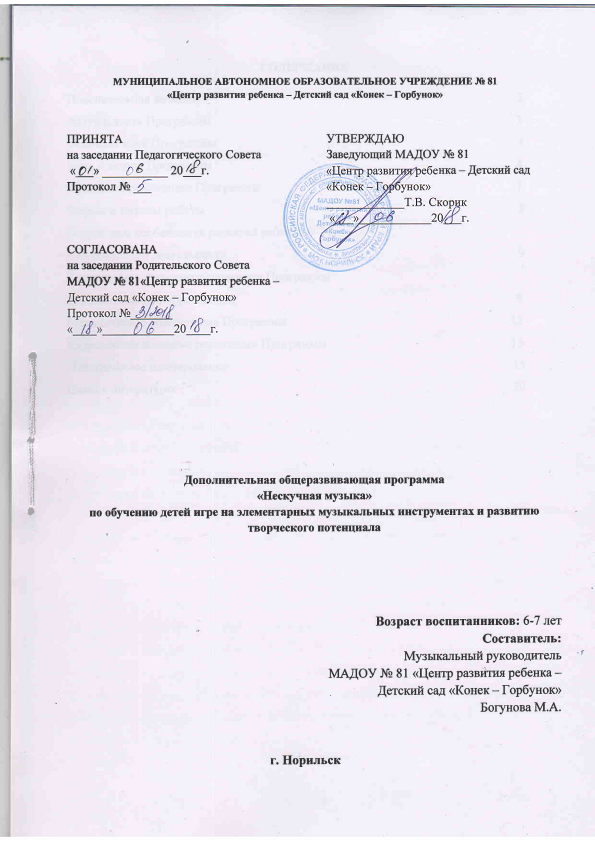 